MODÈLE DE FORMULAIRE SIMPLE D’AJOUT DE CLIENT                         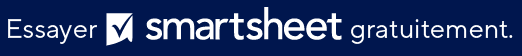 EXCLUSION DE RESPONSABILITÉTous les articles, modèles ou informations proposés par Smartsheet sur le site web sont fournis à titre de référence uniquement. Bien que nous nous efforcions de maintenir les informations à jour et exactes, nous ne faisons aucune déclaration, ni n’offrons aucune garantie, de quelque nature que ce soit, expresse ou implicite, quant à l’exhaustivité, l’exactitude, la fiabilité, la pertinence ou la disponibilité du site web, ou des informations, articles, modèles ou graphiques liés, contenus sur le site. Toute la confiance que vous accordez à ces informations relève de votre propre responsabilité, à vos propres risques.DATECOLLABORATEURNOM DU CLIENTENTREPRISE CLIENTVUE D’ENSEMBLE DU PROJET/DE LA DEMANDEVUE D’ENSEMBLE DU PROJET/DE LA DEMANDEVUE D’ENSEMBLE DU PROJET/DE LA DEMANDEVUE D’ENSEMBLE DU PROJET/DE LA DEMANDEVUE D’ENSEMBLE DU PROJET/DE LA DEMANDEINFORMATIONS D’ADHÉSION DU CLIENT INFORMATIONS D’ADHÉSION DU CLIENT INFORMATIONS D’ADHÉSION DU CLIENT INFORMATIONS D’ADHÉSION DU CLIENT INFORMATIONS D’ADHÉSION DU CLIENT TÉLÉPHONE FIXETÉLÉPHONE PORTABLEADRESSE DU DOMICILEAUTRE TÉLÉPHONEPOSTE/TITRE PROFESSIONNELRESPONSABLEADRESSE PROFESSIONNELLESERVICEDATE DE NAISSANCEHOMME/FEMMES’AGIT-IL D’UN CLIENT PRÉCÉDENT ?S’AGIT-IL D’UN CLIENT PRÉCÉDENT ?RÉFÉRÉ PAR ?DÉCRIVEZ LE TRAVAIL PRÉCÉDENT/COMMENTAIRESDÉCRIVEZ LE TRAVAIL PRÉCÉDENT/COMMENTAIRESDÉCRIVEZ LE TRAVAIL PRÉCÉDENT/COMMENTAIRESDÉCRIVEZ LE TRAVAIL PRÉCÉDENT/COMMENTAIRESDÉCRIVEZ LE TRAVAIL PRÉCÉDENT/COMMENTAIRES